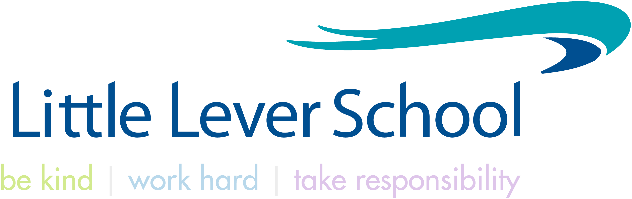 TEACHING ASSISTANT LEVEL 2 SENDFixed Term Contract until July 2023 in the first instance Grade D SCP (6 - 11) Actual salary £11,729 - £12,950 plus an SNA of £788.6626.67 Hours over 5 days – Term Time plus 5 days, post to start immediately Little Lever School is one of the most improved schools in the country!  The school has been on a rapid improvement journey since 2017.  The systems and structures we have established, our clear expectations and relentless focus on our praise culture, routines and behaviour have created a positive environment where students can learn and teachers can teach.  As part of our team here at Little Lever School we can offer a rewarding package which includes:Excellent personal development opportunitiesAccess to up-to-date technology resourcesGood location with access to the motorway networkFree on-site, safe and secure parkingWork Place Wellness package available to all staff free of chargeWell-being time passes that can be used throughout the yearFree use of our on-site GymThe school has continued to improve at pace and this is an exciting time to join Little Lever as we look to become an Outstanding school and continue to help every person achieve things they never thought they could!  Please visit our website to gather a flavour of what we are all about!We are looking for a talented, passionate Teaching Assistant to join our enthusiastic team. The post holder will be a member of the School’s Inclusion Team working under the supervision and direction/guidance of the Head of Inclusion (SENCO). You will be required to work in a variety of ways to ensure that students with additional needs are fully included in the life of the learning community and have equal opportunity to fulfil their potential.The school is committed to safer recruitment practice and pre-employment checks will be undertaken before any appointment is confirmed.  This post is subject to an enhanced disclosure from the Disclosure and Barring Service (DBS). The school is committed to safeguarding and promoting the welfare of children and young people and it expects staff and volunteers to share this commitment.Application forms and further details are available to download from the school website www.little-lever.bolton.sch.ukClosing date for applications & shortlisting: 9.00am, Monday 21st February 2022Interviews will be held: W/C Monday 21st February 2022